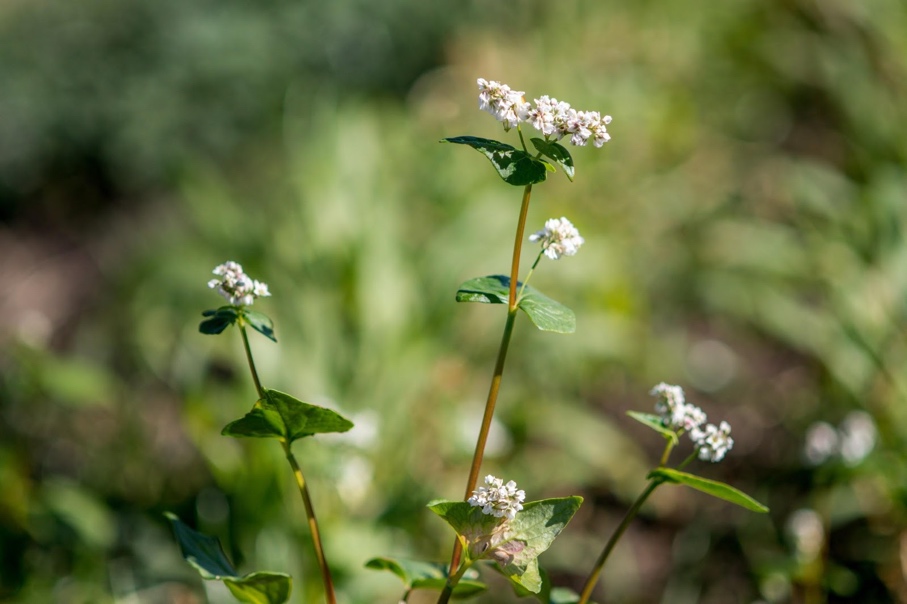 Buckwheat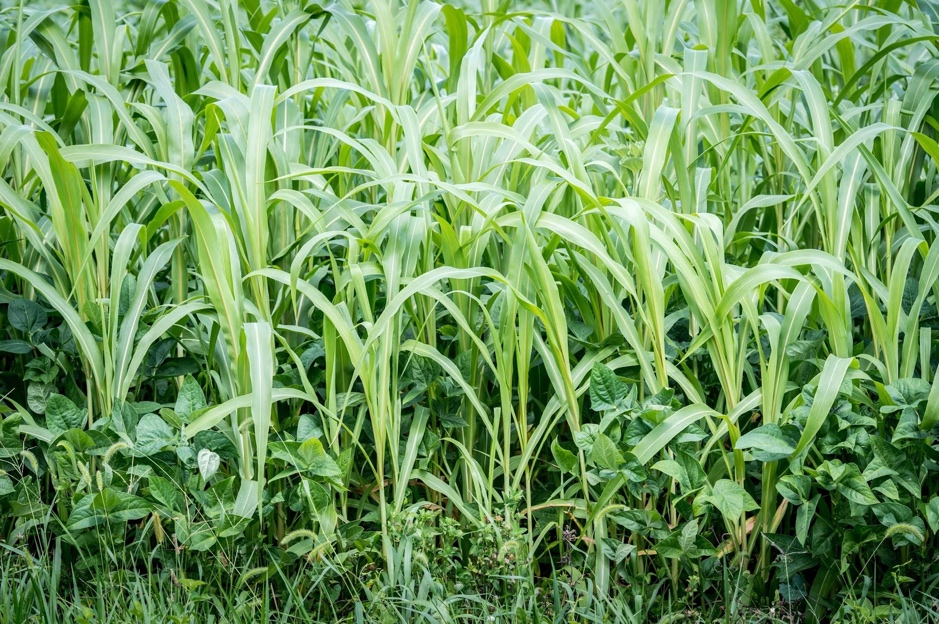 Sorghum Sudan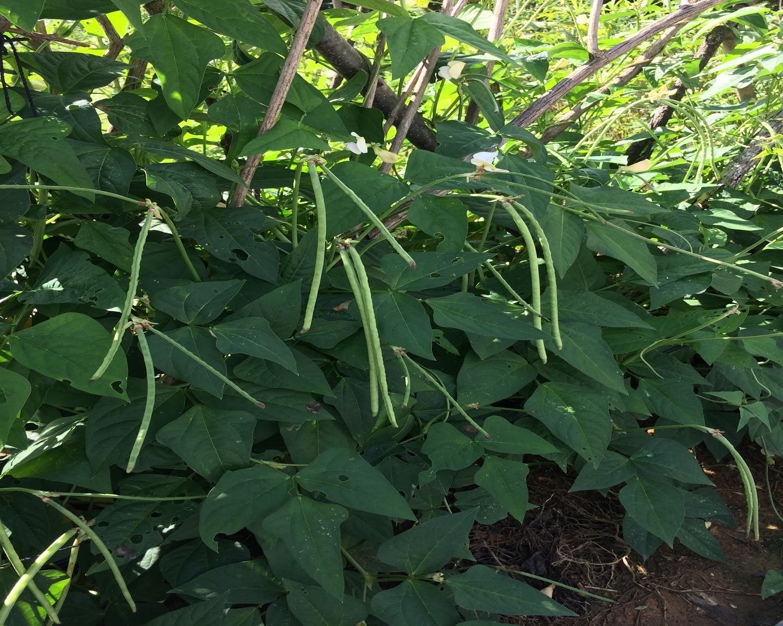 Cowpeas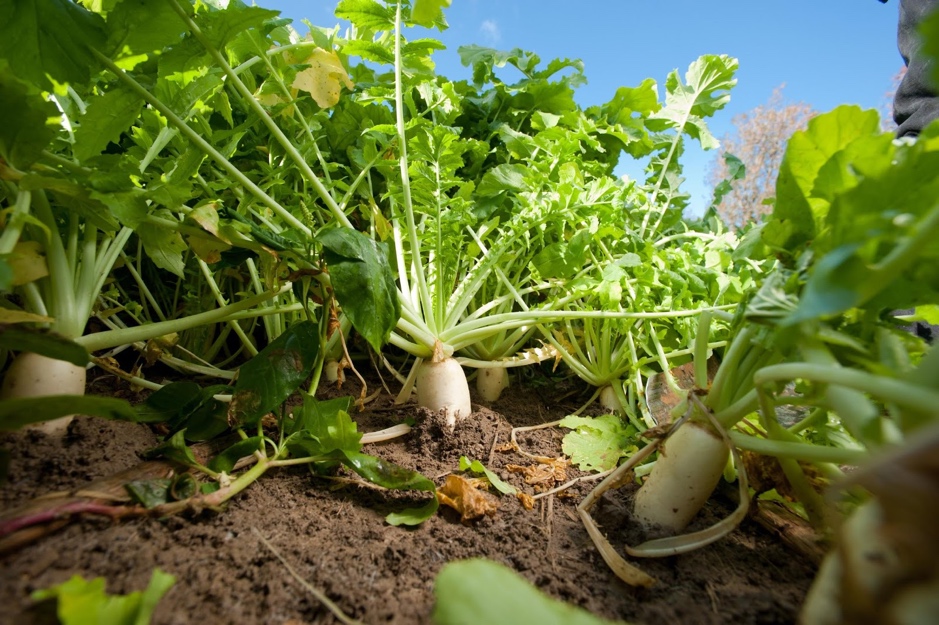 Daikon/ Radish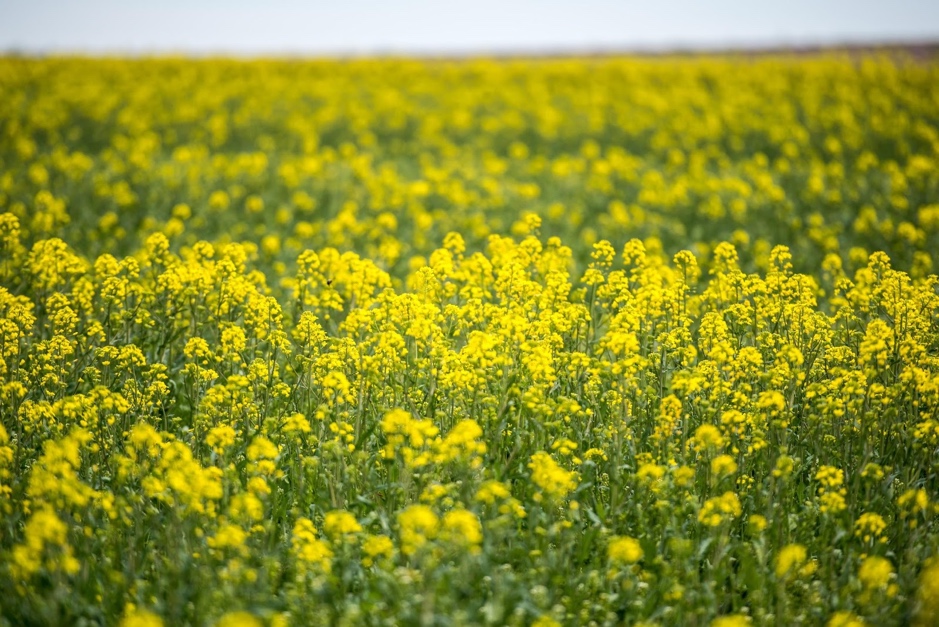 Canola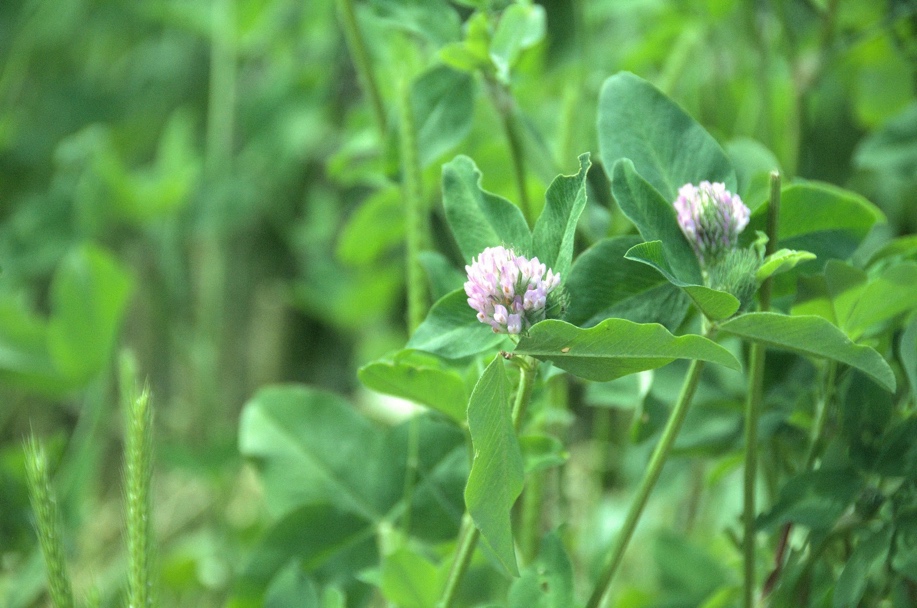 White Clover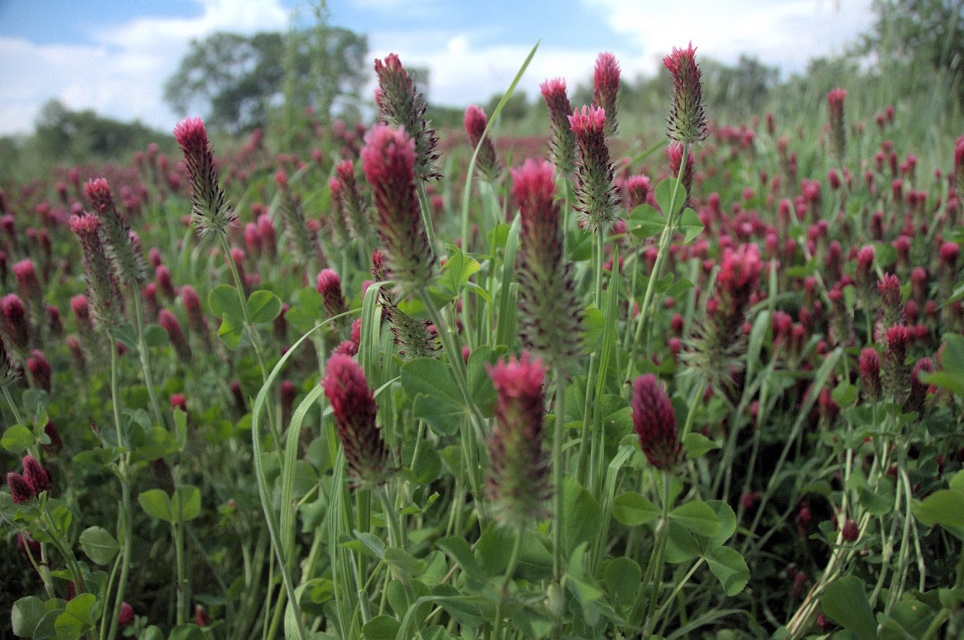 Red Clover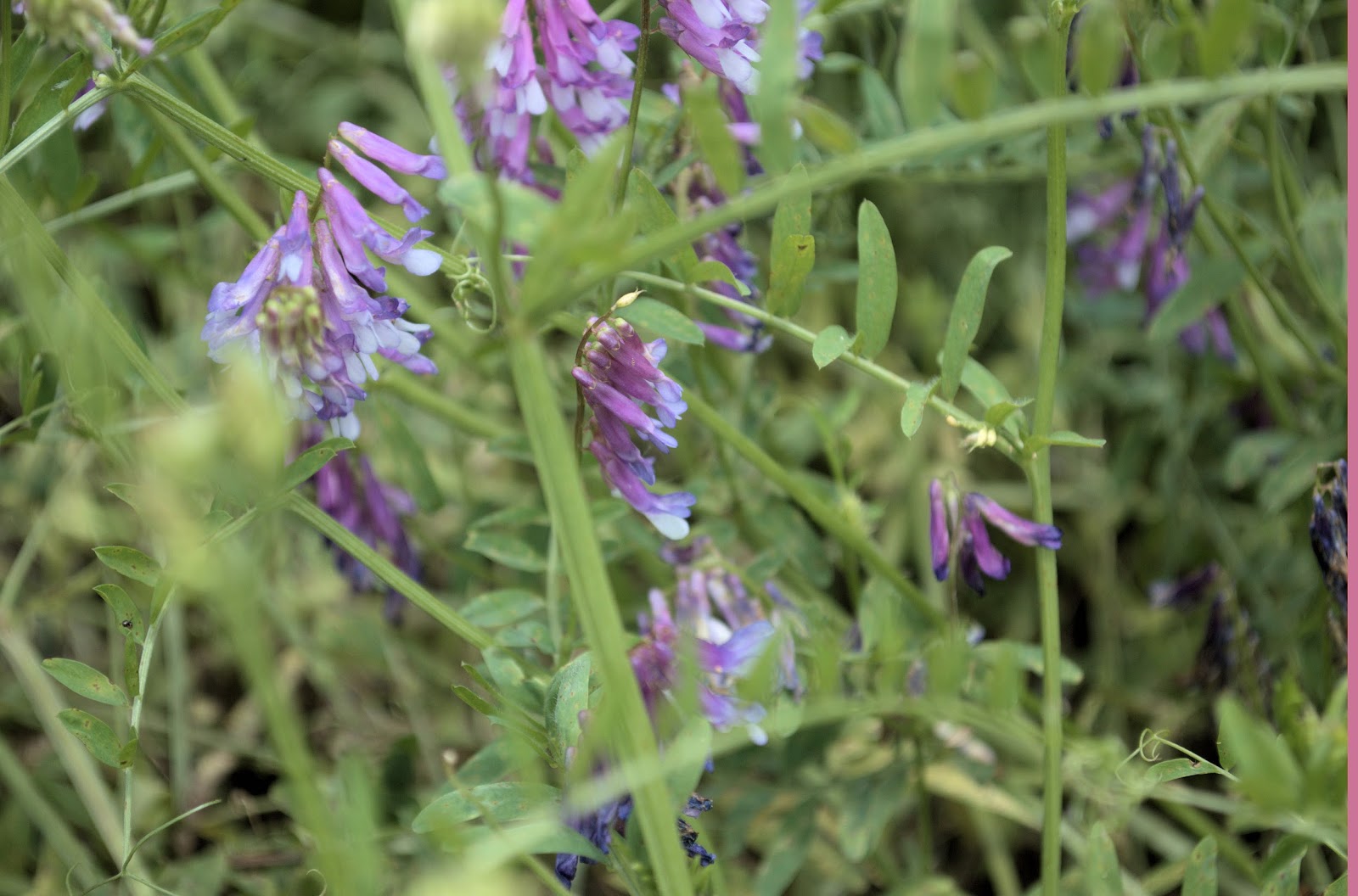 Hairy Vetch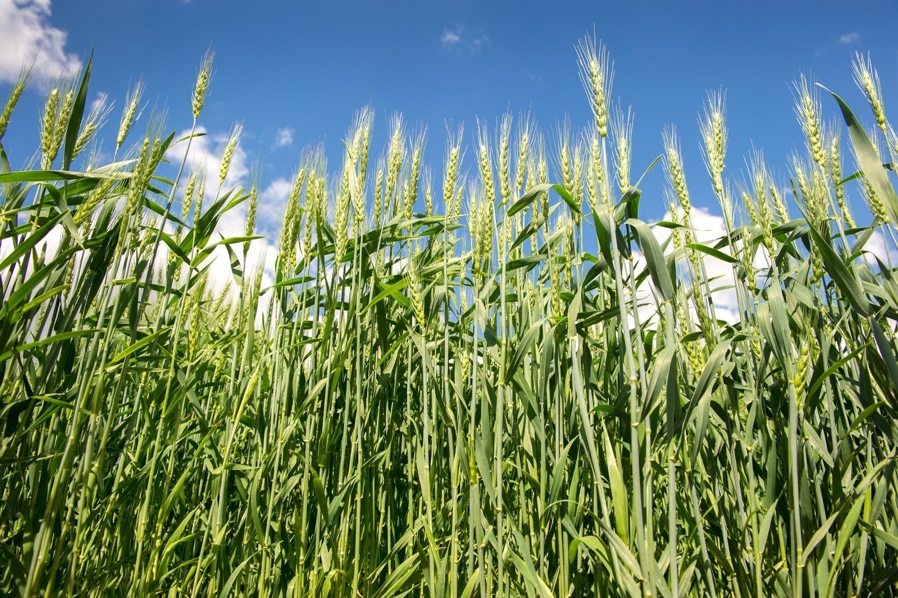 Wheat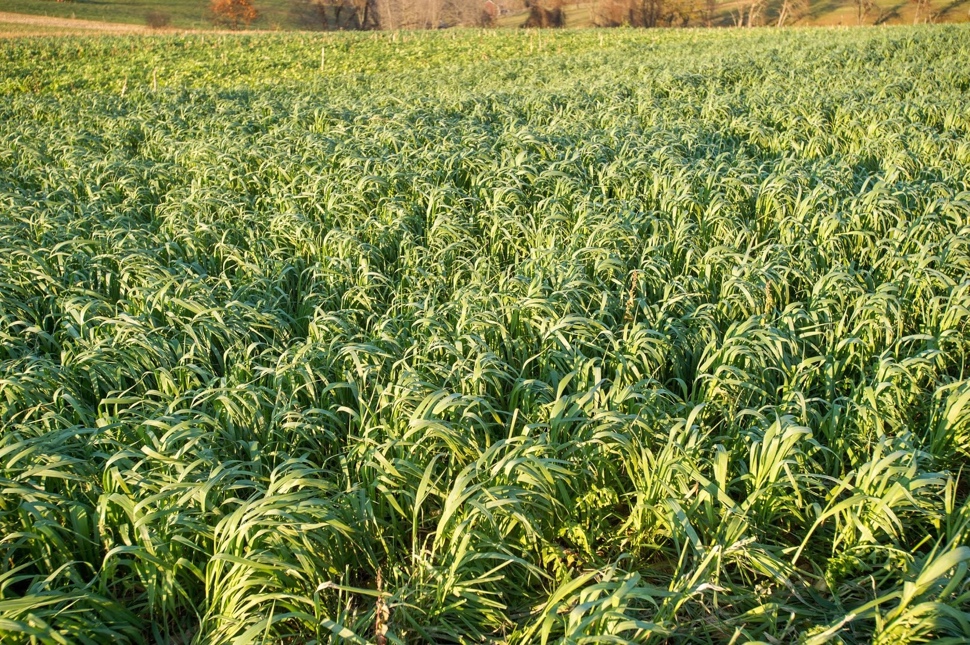 Oats